2018年上半年教师资格笔试考生缴费须知（温州市考区） 2018年上半年教师资格笔试时间定在3月17日，采用笔试考试方式，报考人员在完成现场确认并缴费后，可在考前一周登陆教育部中小学教师资格考试网站报名系统（www.ntce.cn），自行下载并打印准考证，按照准考证上载明的时间、地点和其他要求参加考试。考生要取得本次考试资格，必须完成网上报名、现场确认、网上缴费三个步骤，未在规定时间内完成上述三个步骤中任何一个步骤都将无法取得考试资格。今年教师资格笔试（温州考区）首次采用支付宝缴费，缴费步骤简要流程如下（详细操作可登录温州教育考试网（www.wzksy.cn）查看《关于2018年上半年中小学教师资格考试（笔试）报名公告》）打开支付宝→扫描下方二维码→进入统一实行浙江政务服务网公共支付平台→输入考生身份证号→查询缴款单→核对缴款人姓名、科目数量、金额（每门70元）→按提示完成缴费。（如果浙江政务服务网未进行过实名认证，首次使用时可能需要先认证并设置密码（数字、字母、符号至少两种）。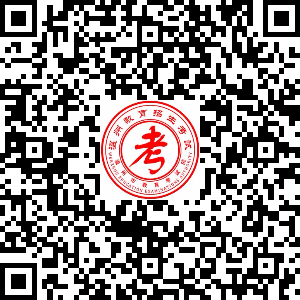 